Фамилия, имя____________________________________Дата ___________ПовторениеОбщие признаки млекопитающих. Закончи предложение.Особенности скелета млекопитающих. Какие кости выделяют в скелете млекопитающих?Нервная система млекопитающихНервная система млекопитающих состоит из:________________________________________________________________________________________________________________________________________Начало предложенияКонец предложенияВсе млекопитающие своих детенышей выкармливаютУ большинства млекопитающих на теле имеетсяУ большинства млекопитающих ноги располагаются  Глаза млекопитающих имеютУши млекопитающих имеютСкелет черепа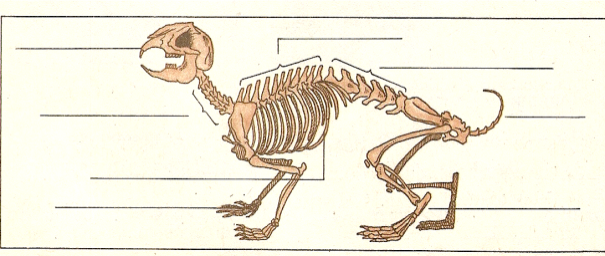 ПозвоночникГрудная клеткаСкелет передних конечностейСкелет задних конечностей